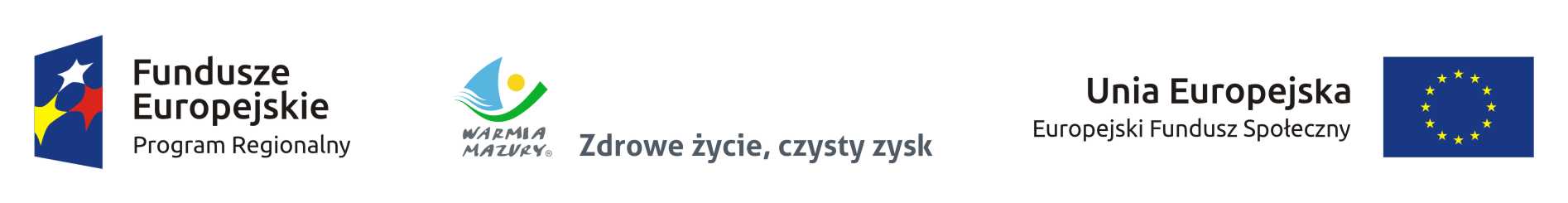 „Główka pracuje – laboratorium wiedzy w Lelkowie”Stowarzyszenie Edukacyjno-Oświatowe „Erudycja” w Partnerstwie z Gminą Lelkowo/Zespołem Szkół w Lelkowie realizuje projekt pn. „Główka pracuje – laboratorium wiedzy w Lelkowie”RPWM.02.02.01-28-0194/16.Projekt jest współfinansowany z Europejskiego Funduszu Społecznego w ramach Regionalnego Programu Operacyjnego Województwa Warmińsko – Mazurskiego na lata 2014 – 2020 Oś Priorytetowa 2Kadry dla gospodarki, Działanie 2.2 Podniesienie jakości oferty edukacyjnej ukierunkowanej na rozwój kompetencji kluczowych uczniów, Poddziałanie 2.2.1 Podniesienie jakości oferty edukacyjnej ukierunkowanej na rozwój kompetencji kluczowych uczniów – projekty konkursowe.„Główka pracuje – laboratorium wiedzy w Lelkowie” to projekt skierowany do uczniów, nauczycieli oraz rodziców uczniów Zespołu Szkół w Lelkowie. Cel główny projektu zakłada wyrównywanie szans edukacyjnych uczniów Zespołu Szkół w Lelkowie przez zapewnienie kompleksowego wsparcia kształcenia ich kompetencji kluczowych, profesjonalizację kadry nauczycielskiej, wsparcie rodziców 
i wyposażenie pracowni przedmiotowych.Uczniowie Zespołu Szkół w Lelkowie zostaną objęci wsparciem w postaci:zajęć w zakresie kompetencji kluczowych: dydaktyczno – wyrównawcze zajęcia 
z matematyki, fizyki, nauk przyrodniczych i języków obcych oraz koła zainteresowań: przyrodnicze i biologiczno - chemiczne, zajęć w zakresie kompetencji cyfrowych: informatyczne i programistyczne koła zainteresowań oraz warsztaty w zakresie bezpieczeństwa w cyberprzestrzeni,doradztwa edukacyjno – zawodowego.Dla nauczycieli zaplanowano szkolenia w zakresie:rozwijania wśród uczniów kreatywnościwykorzystania metody eksperymentu w edukacjiposługiwania się technikami komputerowymi w dydaktyceRodzice uczniów Zespołu Szkół w Lelkowie zostaną objęci wsparciem w postaci:indywidualnego doradztwa edukacyjno-zawodowego warsztatami w zakresie bezpieczeństwa w cyberprzestrzeniDla uczniów biorących udział w zajęciach w zakresie kompetencji kluczowych i kompetencji cyfrowych przewidziano wyżywienie oraz odwóz do domupo zakończonych zajęciach. Jako uzupełnienie zajęć bloku przyrodniczo-matematycznego zaplanowano ciekawe wyjazdy edukacyjne.Czas realizacji projektu: 1.01.2017-31.12.2018Wartość projektu: 919 845,11 złw tym wkład UE: 781 868,34 zł